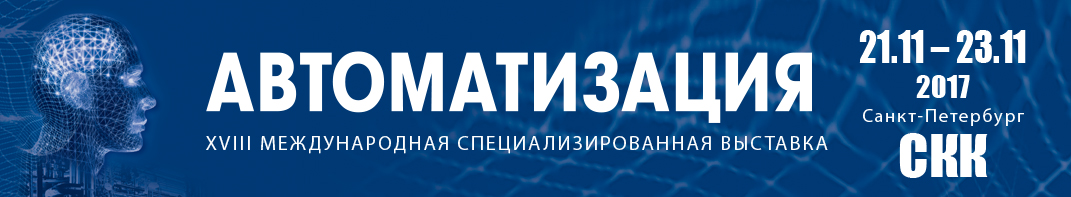 Заявка на аккредитацию журналистовРедакция  ______________________________________ планирует осветить выставку «АВТОМАТИЗАЦИЯ». В связи с этим просим аккредитовать для работы на выставке с  21 ноября по 23 ноября 2017 г. следующих сотрудников:Информация о СМИВид СМИ: __________________________________________________________________Специализация: ____________________________________________________________Название программы (для радио и ТВ): _______________________________________Адрес:_____________________________________________________________________Телефон:__________________________________________________________________Сайт:_____________________________________________________________________Предположительная дата публикации:_______________________________________Необходимо ли содействие в организации интервью с директором выставки, участниками или почетными гостями (с кем, когда): ___________________________________________________________________________ФИО Главного редактора / Руководителя программы:__________________________________________________Для получения аккредитации заявку необходимо отправить менеджеру по PR Юлии Елисеевой по факсу: (812) 777-04-07 или по e-mail: adv@farexpo.ruКоличество журналистов для печатных, радио и Интернет-СМИ – максимум 2 человека, для телевидения – 4Ф.И.О.ДолжностьE-mail1. 234